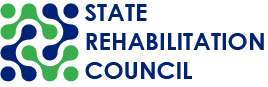 CALIFORNIA STATE REHABILITATION COUNCIL (SRC)Monitoring and Evaluation Standing CommitteeMEETING NOTICE AND AGENDATuesday, March 8, 2022 1:00 p.m. to 2:30 p.m.
Participation OptionsVideo Conference Link: Zoom: https://tinyurl.com/SRCMAR2022Meeting ID: 834 9871 3532 and Passcode: 1Y+d9Bu+Teleconference Number: +1 669 900 6833 or +1 408 638 0968Meeting ID: 834 9871 3532 and Passcode: 41026155Phone controls for participants: Mute or unmute press *6Raise hand press *9 Email Your Comments: SRC@dor.ca.gov Meeting AgendaPlease note: Times are listed with the agenda items to assist attendees joining the meeting virtually and by phone. These times are estimates and subject to change. The SRC may act on any item listed in the agenda.1. Welcome and Introductions (1:00 – 1:05 p.m.)  Susan Henderson, Monitoring and Evaluation Standing Committee Chair
2. Public Comment (1:05 – 1:10 p.m.)  Members of the public will have the opportunity to comment on issues and concerns not included elsewhere on the agenda. 3. Approval of the August 26, 2021 Monitoring and Evaluation Committee Meeting Minutes (1:10 – 1:15 p.m.)4. 2021 Consumer Satisfaction Survey (CSS) (1:15 – 1:35 p.m.) The DOR The DOR Planning Unit team will present the 2021 CSS report. There will be an opportunity for discussion and questions and answers.5. Consumer Satisfaction Survey Dashboard (1:35 – 2:00 p.m.)The DOR Planning Unit team will demonstrate the CSS dashboard of 2021 CSS data.6. 2022 Consumer Satisfaction Survey (2:00 – 2:30 p.m.)Members will receive an update from the DOR Planning Unit on next steps for the CSS.7. Adjourn (2:30 p.m.) *PUBLIC COMMENTSPublic comment relating to a specific agenda item will be taken at the end of the applicable agenda item or prior to a vote. Public comments on matters not on the agenda are taken at the beginning of the meeting. A speaker will have up to three minutes to make public comments and may not relinquish his or her time allotment to another speaker. Non-English speakers who utilize translators to make public comment will be allotted no more than six minutes unless they utilize simultaneous translation equipment. The SRC is precluded from discussing matters not on the agenda; however, SRC members may ask questions for clarification purposes. MEETING NOTICE AND AGENDAThis meeting notice and agenda is posted on the SRC webpage. Supplemental meeting materials will be available for public viewing at the meeting site.  All times indicated and the order of business are approximate and subject to change. *The meeting will adjourn upon completion of the agenda. Interested members of the public may join virtually or use the teleconference line to listen to the meeting and/or provide public comment. The SRC is not responsible for unforeseen technical difficulties that may occur and is not obligated to postpone or delay its meeting in the event of unforeseen technical difficulties with the teleconference line or virtual meeting room. REASONABLE ACCOMMODATIONSIf you require a disability-related accommodation, materials in alternate format or auxiliary aids/services, please call (916) 558-5897 or email SRC@dor.ca.gov five days prior to the meeting. Any requests received after this date will be given consideration, but logistical constraints may not allow for their fulfillment. CONTACT PERSONRegina Cademarti, SRC Executive Officer, SRC@dor.ca.gov, (916) 558-5897.